Краткая характеристика заданияКомикс «Встреча с интересными людьми»А что, если машина времени всё-таки существует….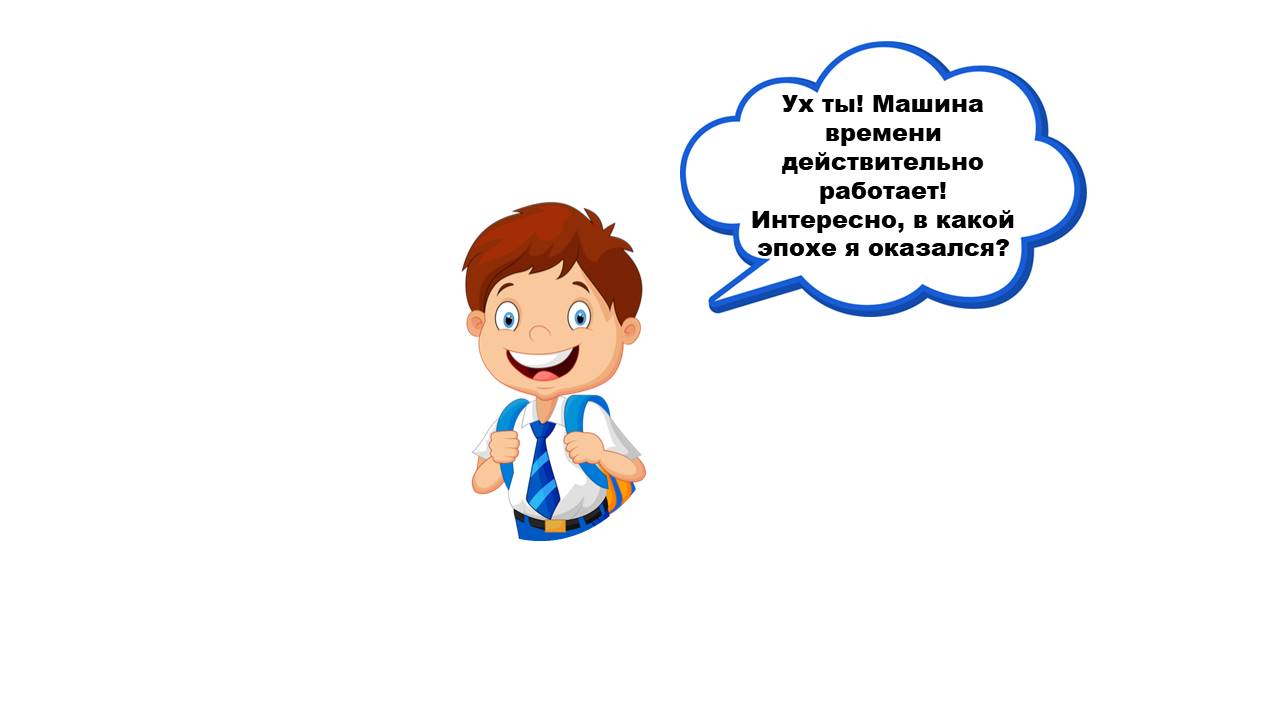 Прогуливаясь по окрестностям, вы случайно стали свидетелем разговора двух необычных людей. Одеты они были явно не по последней моде, а язык одного из них был вам совсем не знаком. Прислушавшись, вы поняли, что это иностранец! 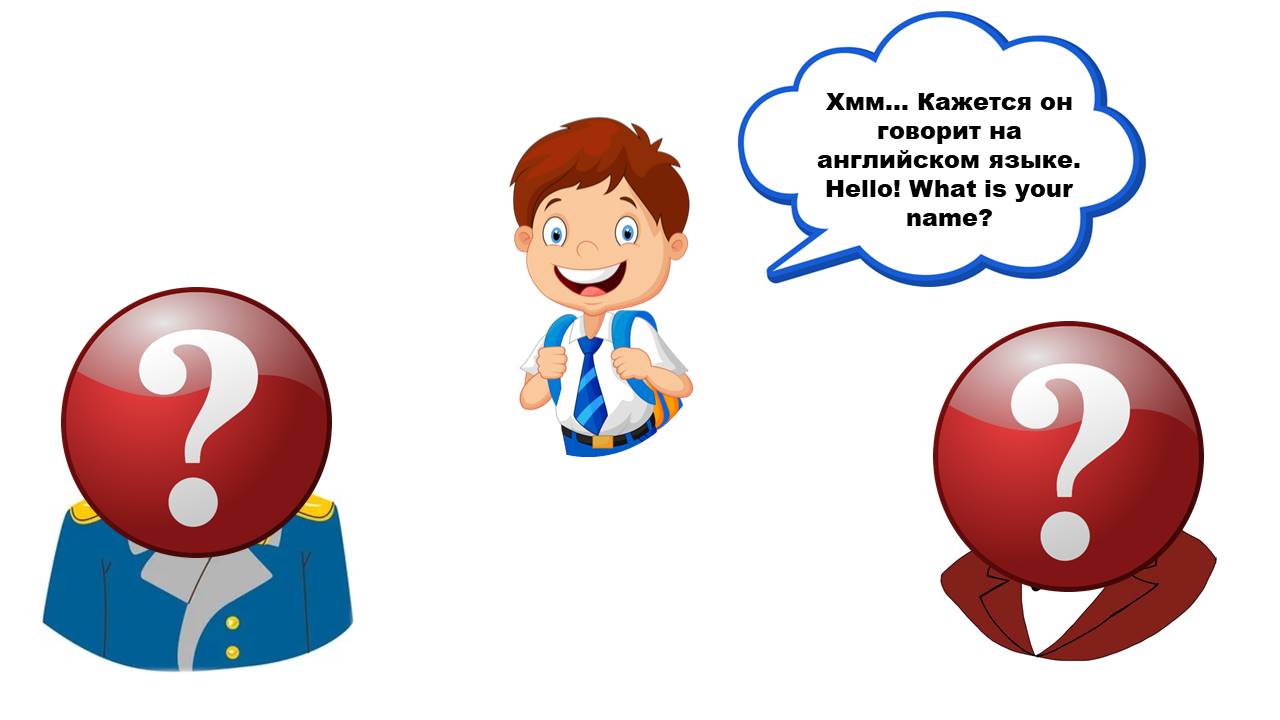 Задание 1.Для того чтобы узнать как зовут знаменитого британского ученого, переставьте буквы таким образом, чтобы у вас получились имя и фамилия. Ответ запишите через пробел.LLNDERALEXBEAОтвет: Alexander Bell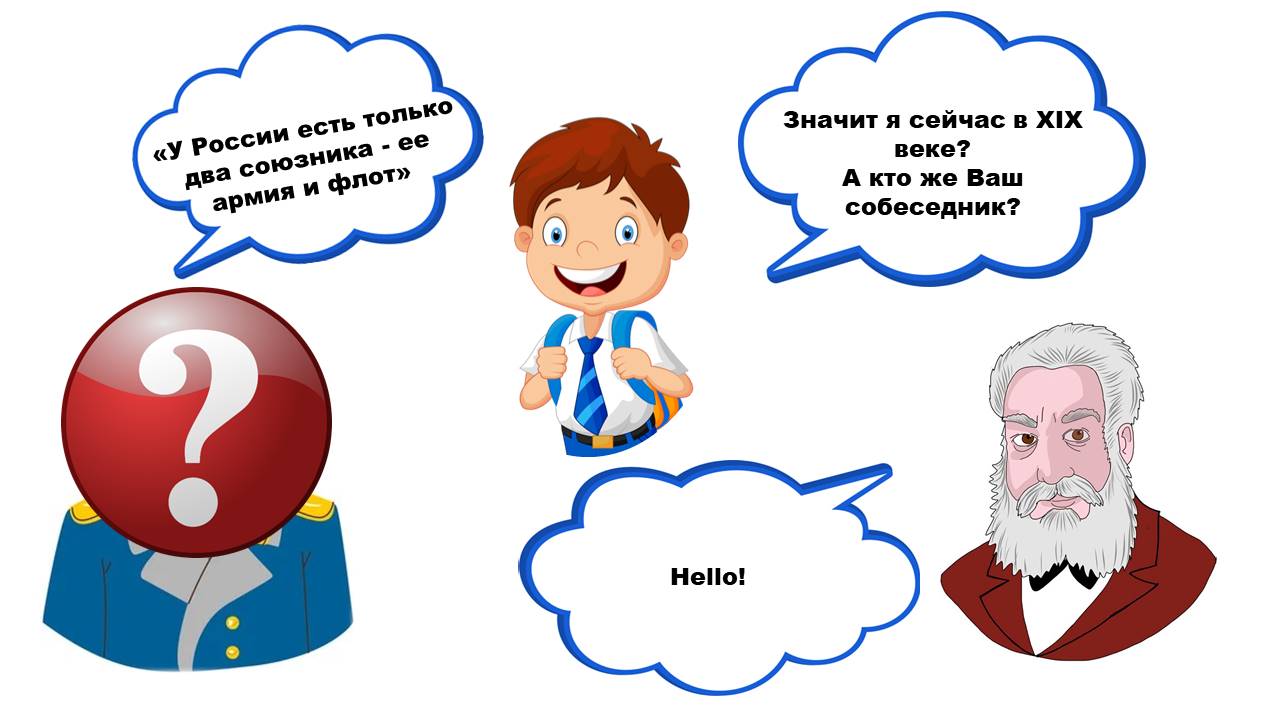 Задание 2. Используя знания по истории, напишите, кто является вторым персонажем. «Российский современник Александра Белла, император Российской империи, которому принадлежит знаменитая фраза: «У России есть только два союзника - ее армия и флот».Ответ: Александр III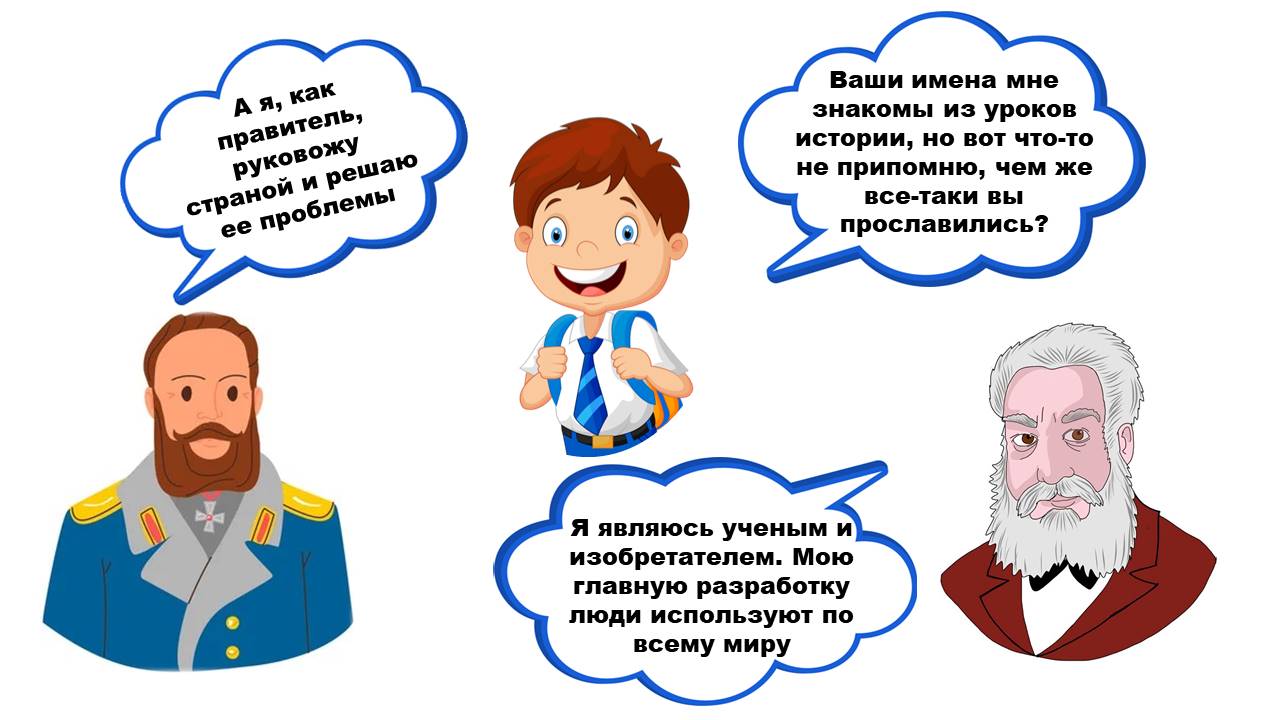 Задание 3. Используя текст, ответьте, что относится к одной из главных заслуг Александра III.«Период правления Александра IIIхарактеризуется настоящим бумом строительства этих дорог.В 1891 начато строительство Транссибирской магистрали (Сибирского пути), прошедшей сквозь тайгу, болота и области вечной мерзлоты. В полном объёме огромное по масштабам строительство было завершено в 1916. Строительство Великого Сибирского пути было представлено на Всемирной промышленной выставке 1900 года в Париже. За 10 лет строительства было построено 7,5 тыс. км путей. Напишите, какие это дороги».Ответ: железные дорогиЗадание 4.Какой вклад в развитие человечества внес Александр Белл, вы узнаете, ответив на вопросы.Полученное слово переведите на русский язык и запишите его в ответ.The first letter of what you use for writing - PenThe third letter of the place where you study - scHoolThe fifth letter of the capital of the United Kingdom - LondOnThe first letter of the time of day when we rest - NightThe first letter of the language spoken by Alexander Bell –EnglishОтвет: телефон 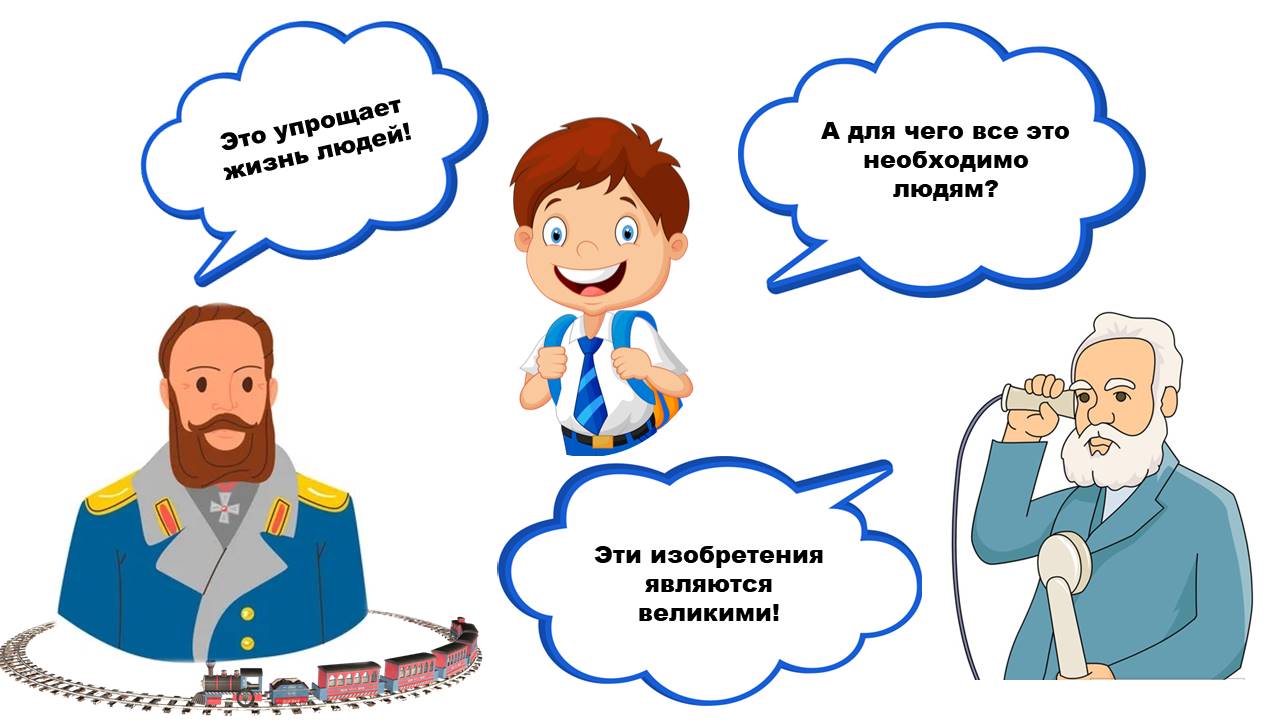 Задание 5.Почему изобретения, o которых идет речь выше являются великими? Подумайте и напишите не менее 3 качества каждого из них. Слова ниже подскажут вам с чего начать.Ответ: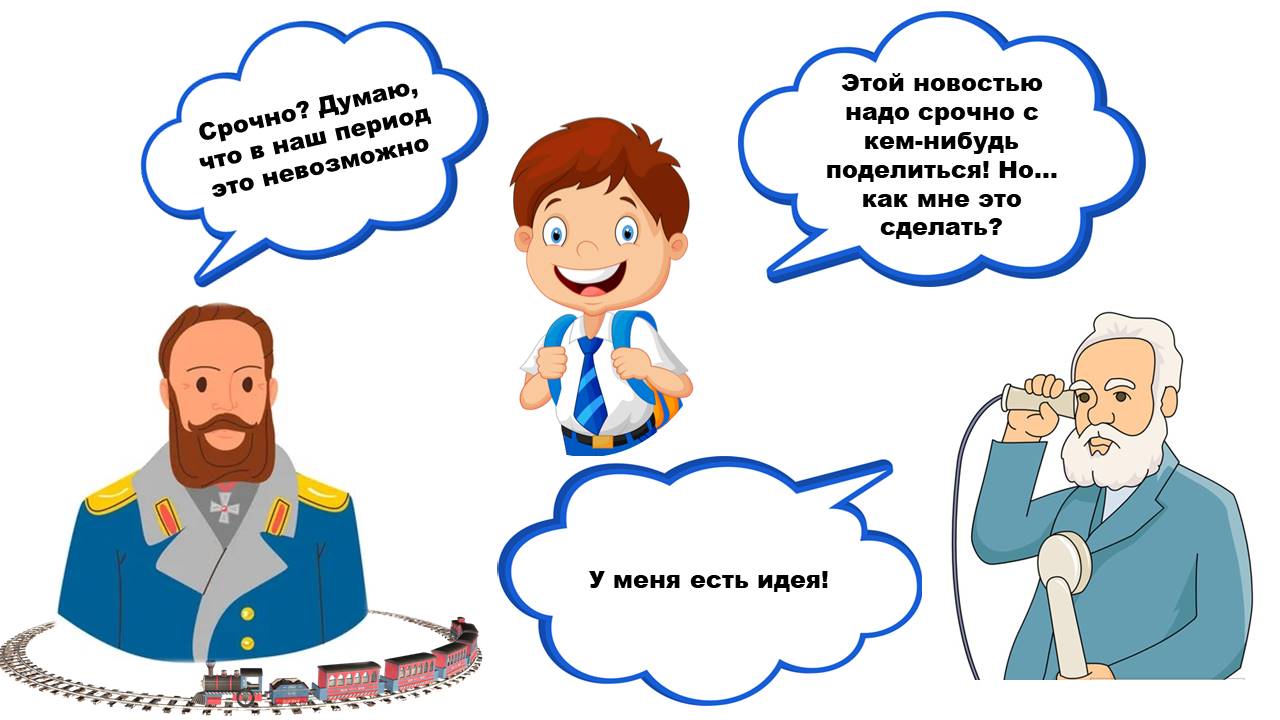 Задание 6.Телефон и железные дороги со временем претерпели изменения, но их качества обладают большим значением для жизни людей. В XXI веке люди в повседневной жизни постоянно пользуются этими изобретениями.Объединив качества, которыми обладают телефон и железная дорога, назовите современный аппарат, который позволяет быстро обмениваться сообщениями и совершать звонки в любую точку мира.Ответ: смартфон (мобильный телефон)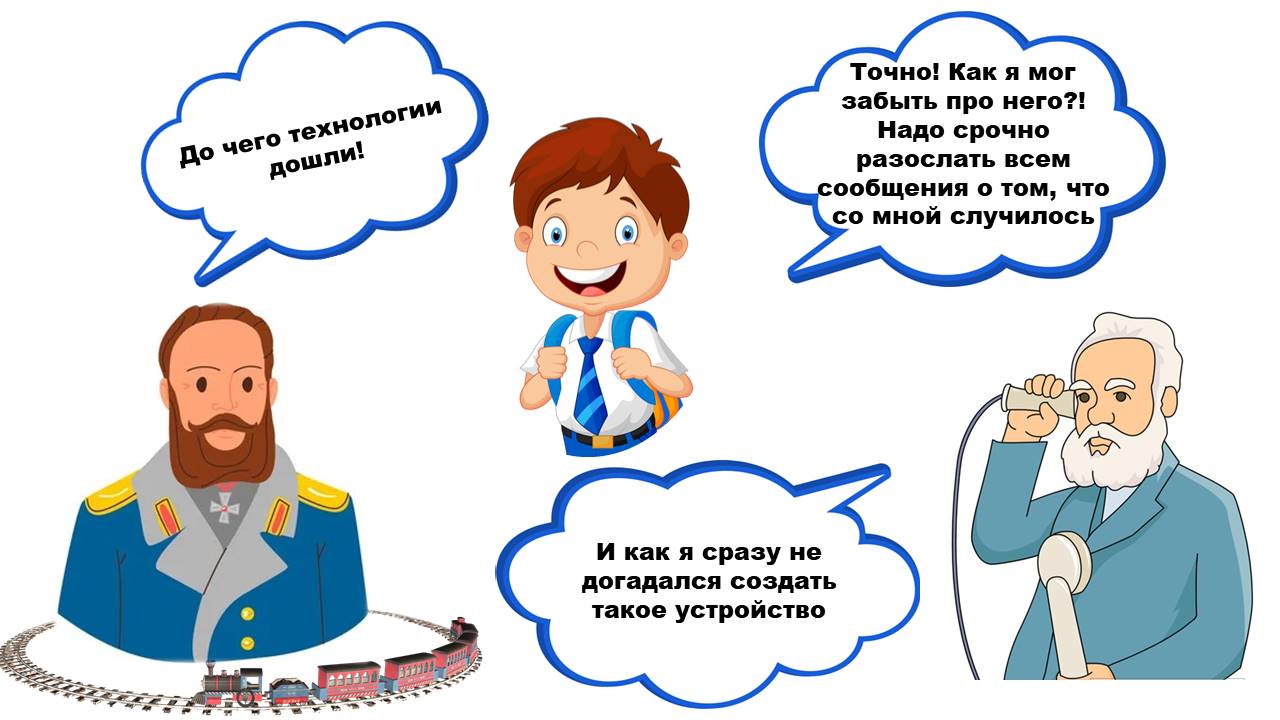 Задание 7.Поразмышляйте, какие ещё изобретения могли бы создать Александр Белл и Александр III вместе? Объясните свой ответ.Ответ:__________________________________________________________________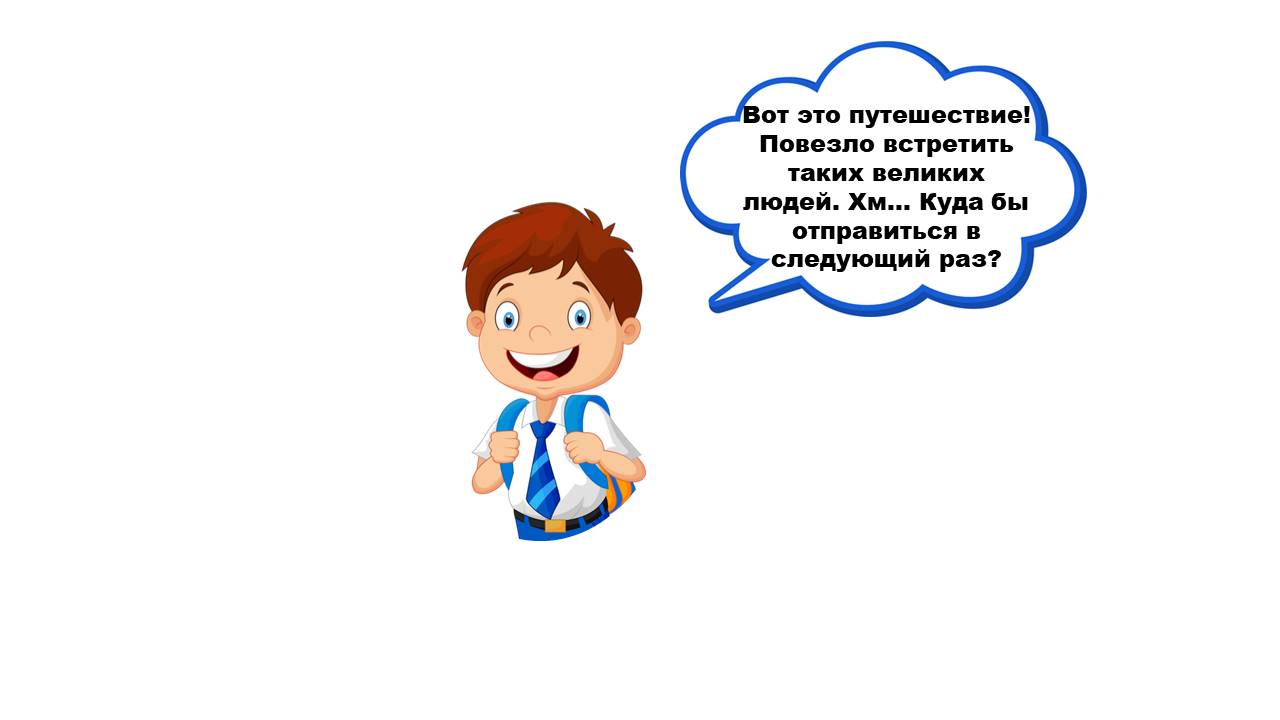 Ссылки:Картинки для комиксов взяты из открытых источниковРазработчики:Брюханова Г.В., учитель английского языкаНиколаева В.Н., учитель истории и обществознанияОТКРЫТЫЙ БАНК ЗАДАНИЙДля формирования функциональной грамотности9 класс. Креативное мышлениеРаздел функциональной грамотности Креативное мышлениеЗатрагиваемые образовательные областиАнглийский язык, историяСодержательная область оценкиСоциальное взаимодействие Компетентностная область оценкиИнтерпретирование, интегрирование и преобразование информациисогласно целиКонтекст Образовательный Уровень сложности задания Средний Формат ответа Задания с краткими и развернутыми ответамиОбъект оценкиУмение нестандартно решать ситуационные задачиТелефонЖелезная дорога1. l_ g _t1. f_ _ t2.2.3.3.